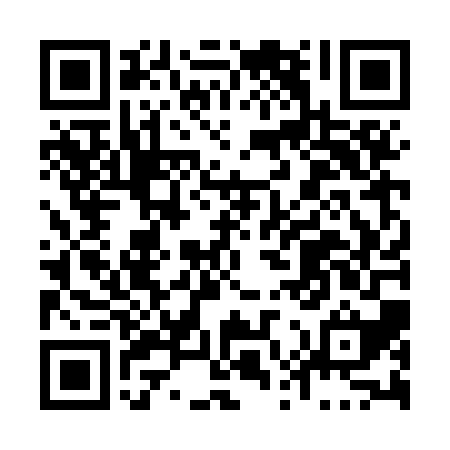 Prayer times for Domaine-Notre-Dame, Quebec, CanadaWed 1 May 2024 - Fri 31 May 2024High Latitude Method: Angle Based RulePrayer Calculation Method: Islamic Society of North AmericaAsar Calculation Method: HanafiPrayer times provided by https://www.salahtimes.comDateDayFajrSunriseDhuhrAsrMaghribIsha1Wed3:515:3012:435:467:579:372Thu3:495:2912:435:467:589:383Fri3:475:2712:435:478:009:404Sat3:455:2612:435:488:019:425Sun3:425:2412:435:498:029:446Mon3:405:2312:435:508:049:467Tue3:385:2112:435:508:059:488Wed3:365:2012:435:518:069:509Thu3:345:1912:435:528:079:5210Fri3:325:1712:435:538:099:5411Sat3:305:1612:435:538:109:5612Sun3:285:1512:435:548:119:5813Mon3:265:1312:435:558:1210:0014Tue3:245:1212:435:568:1410:0215Wed3:225:1112:435:568:1510:0416Thu3:205:1012:435:578:1610:0617Fri3:195:0912:435:588:1710:0818Sat3:175:0712:435:588:1910:1019Sun3:155:0612:435:598:2010:1220Mon3:135:0512:436:008:2110:1321Tue3:115:0412:436:018:2210:1522Wed3:105:0312:436:018:2310:1723Thu3:085:0212:436:028:2410:1924Fri3:065:0112:436:028:2510:2125Sat3:055:0112:436:038:2610:2326Sun3:035:0012:436:048:2710:2427Mon3:024:5912:436:048:2810:2628Tue3:004:5812:446:058:2910:2829Wed2:594:5712:446:068:3010:2930Thu2:584:5712:446:068:3110:3131Fri2:564:5612:446:078:3210:33